4 апреля стартовала областная акция "Звезда героев".В фойе ГУК "Вороновский РЦКиНТ" установлена звезда, на которую каждый желающий может прикрепить фотографию своего родственника-ветерана или участника Великой Отечественной войны. 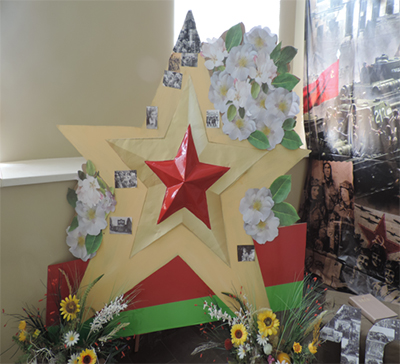 